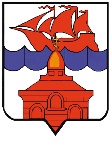 РОССИЙСКАЯ ФЕДЕРАЦИЯКРАСНОЯРСКИЙ КРАЙТАЙМЫРСКИЙ ДОЛГАНО-НЕНЕЦКИЙ МУНИЦИПАЛЬНЫЙ РАЙОНАДМИНИСТРАЦИЯ СЕЛЬСКОГО ПОСЕЛЕНИЯ ХАТАНГАПОСТАНОВЛЕНИЕО внесении изменений в постановление Администрации сельского поселения Хатанга от 09.12.2021 г. № 144-П «Об утверждении Административного регламента предоставления лицам, проживающим на территории муниципального образования «Сельское поселение Хатанга», документа, подтверждающего ведение ими традиционного образа жизни и осуществления традиционной хозяйственной деятельности коренных малочисленных народов, а также документа, подтверждающего принадлежность лиц к коренным малочисленным народам Севера»В целях своевременного исполнения Закона Красноярского края        от 18.12.2008 № 7-2660 «О социальной поддержке граждан, проживающих в Таймырском Долгано-Ненецком муниципальном районе Красноярского края», постановления Правительства Красноярского края от 08.02.2011 № 76-п «Об утверждении порядков и нормативов предоставления мер социальной поддержки гражданам из числа коренных малочисленных народов Севера, проживающим на территории Таймырского Долгано-Ненецкого муниципального района» (далее – постановление)ПОСТАНОВЛЯЮ:Внести в постановление Администрации сельского поселения Хатанга от 09.12.2021 г. № 144-П «Об утверждении Административного регламента предоставления лицам, проживающим на территории муниципального образования «Сельское поселение Хатанга», документа, подтверждающего ведение ими традиционного образа жизни и осуществления традиционной хозяйственной деятельности коренных малочисленных народов, а также документа, подтверждающего принадлежность лиц к коренным малочисленным народам Севера» (далее – постановление) следующие изменения:абзац 1) подпункта 3.2.2. пункта 3.2. раздела 3. «Состав, последовательность и сроки выполнения административных процедур, требования к порядку их выполнения» Приложения к постановлению изложить в следующей редакции:«основанием для начала административной процедуры является поступление зарегистрированного заявления начальнику Отдела по развитию традиционных промыслов и обеспечению жизнедеятельности поселков»; абзац 3) подпункта 3.2.2. пункта 3.2. раздела 3. «Состав, последовательность и сроки выполнения административных процедур, требования к порядку их выполнения» Приложения к постановлению изложить в следующей редакции:«подготовленный проект письма или проект уведомления об отказе в предоставлении письма передается специалистом Отдела заместителю Главы сельского поселения Хатанга по организации работы территориальных отделов, в случае его отсутствия Начальнику Отдела для подписания»;абзац 4) подпункта 3.2.2. пункта 3.2. раздела 3. «Состав, последовательность и сроки выполнения административных процедур, требования к порядку их выполнения» Приложения к постановлению изложить в следующей редакции:«результатом административной процедуры является подписание заместителем Главы сельского поселения Хатанга по организации работы территориальных отделов, в случае его отсутствия Начальником Отдела письма либо уведомления об отказе в предоставлении письма».Опубликовать постановление в Информационном бюллетене Хатангского сельского Совета депутатов и администрации сельского поселения Хатанга и на официальном сайте органов местного самоуправления сельского поселения Хатанга www.hatanga24.ruКонтроль за  исполнением  настоящего  постановления возложить на начальника Отдела по развитию традиционных промыслов и обеспечению жизнедеятельности поселков Администрации сельского поселения Хатанга (Федосеева А.С.).Постановление вступает в силу в день, следующий за днем его официального опубликования.Глава сельского поселения Хатанга                                                    А.С. Доронин29.03.2023 г.№ 049 - П